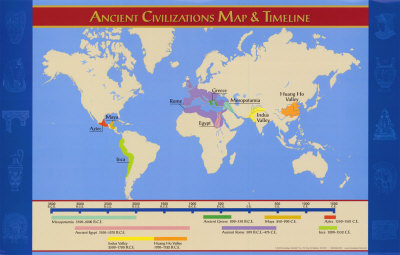 EVENTS/CIVS: http://www.timemaps.com/history Neolithic Revolution 10,000 BCE Mesopotamia (Sumer) 3500 BCE Egypt 3100 BCE Indus Valley2700 BCEAncient China1900 BCE Greece1750 BCERome509 BCE 